Типичные ошибки при изучении английского языка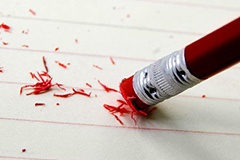 Изучение английского языка – не настолько сложная и невыполнимая задача, как может показаться на первый взгляд. Для того чтобы добиться желаемого успеха, необходимо правильно организовать рабочий процесс и постараться избегать распространенных ошибок. В данной статье мы рассмотрим причины, по которым даже наиболее старательные люди не достигают хороших результатов.Слишком большие ожиданияК сожалению, сегодня на каждого из нас негативно воздействует реклама, которая в большинстве своем довольно абсурдна. В вашем городе открылась новая «супер школа иностранного языка», которая обещает значительно улучшить ваш уровень всего за пару недель? Не стоит верить такой сладкой лжи: за короткие сроки вы не сможете выучить ни английский, ни немецкий, ни китайский. Довести свои знания до приличного уровня с нуля можно, как минимум, за 1 год усиленных занятий.Неверная постановка целиЕсли вы учите язык только потому, что так модно, или «без английского никак», то у вас не будет слишком сильной мотивации. Настоящая цель – это изучение языка для получения новой и более перспективной работы, полной смены квалификации, поступления в престижное учебное заведение (например, за границей), путешествий. Вы должны четко осознавать, какие выгоды вам принесут новые знания.Концентрация на грамматикеСамая популярная и опасная ошибка. Исследования показывают, что слишком активное изучение только грамматики негативно сказывается на речевых способностях. Почему? Английская грамматика может быть сложна для логического понимания, а общение в режиме реального времени отличается высокой скоростью. Получается, что у вас не будет достаточно времени, чтобы вспоминать сотни заученных правил просто для того, чтобы высказаться. Желательно, чтобы вы осваивали грамматику английского языка на подсознательном и интуитивном уровне. Наилучший способ – это активное общение с иностранцами и прослушивание правильной английской речи.Изучение только официального английского по книгамТакой подход к обучению оправдан лишь в том случае, если вы намерены сдать серьезный международный тест. Если же вам необходимо просто значительно улучшить собственные знания, не забывайте и о других методах. Носители английского языка в общении практически не пользуются заумными фразами, которые вы можете отыскать в серьезных учебниках. Если вы желаете добиться успеха, не забывайте об изучении идиом, фразовых глаголов и даже сленга.Слишком сильное стремление к идеалуИ преподаватели, и их ученики нередко слишком зацикливаются на ошибках и расстраиваются из-за них. Увы, но пытаясь приблизиться к идеалу, вы забываете о том, что даже носители языка допускают в своей речи неточности. Вместо того чтобы останавливаться на негативе, сосредоточьтесь на самом процессе общения и изучения языка. Ваша цель – научиться передавать собственные мысли таким образом, чтобы они были понятны окружающим людям. Со временем вы перестанете допускать прежние ошибки.Надежда на школы и репетиторовМногие люди, которые изучают английский, излишне полагаются и даже перекладывают ответственность на преподавателей либо курсы в языковых школах. Это совсем неправильно. В первую очередь, все зависит от вас. Хороший репетитор лишь оказывает необходимую помощь. Вам необходимо заниматься ежедневно, даже если ваш преподаватель не задал вам домашней работы. Только вы сможете заставить себя серьезно учиться.Изучение отдельных словВместо изучения отдельных лексических единиц необходимо сосредоточиться на запоминании готовых фраз. Так, как это делают маленькие дети. Вспомните, вы ведь не заучивали в детстве конструкции наподобие «do-did-done»? Верно, вы сразу же запоминали целые словосочетания или даже предложения. На самом деле, это совсем несложно. Лучший помощник – чтение.Недостаточное закрепление изученного материалаПри изучении любого языка стоит руководствоваться правилом «меньше, но качественнее». Если вы полагаете, что фразу, которую вы выучили вчера, вы сможете вспомнить через месяц, скорее всего, это заблуждение. Неиспользуемую и невостребованную информацию наш мозг просто выбрасывает. Будет замечательно, если вы найдете время для того, чтобы повторить изученный материал несколько раз с определенным интервалом. Например, первое повторение через день, следующее через 3-4 дня и еще одно через неделю. Такая методика позволит закрепить важные знания в долговременной памяти и без труда «достать» их оттуда в случае необходимости.Преждевременное говорениеМногие любители особо быстрых методик изучения иностранных языков утверждают, что начинать говорить на английском нужно уже с самых первых занятий. А теперь представьте: ребенка, который только начал знакомиться с речью окружающих, сразу же заставляют разговаривать. Вряд ли из этого выйдет что-то толковое. Без определенного багажа знаний вы не получите ничего, кроме расстройства. Именно поэтому грамотные репетиторы сосредотачивают внимание учащегося на прослушивании аудиозаписей, подготовленных носителями языка.НеорганизованностьПропуски занятий, отсутствие определенной методики обучения, постоянные смены репетиторов – такими темпами вы точно не сможете быстро и качественно выучить английский язык. Во-первых, необходимо грамотно планировать собственное время. Если вы решили обучаться самостоятельно, то постарайтесь сделать так, чтобы уроки проходили не реже 3-4 раз в неделю. Лучше – каждый день. Иначе ощутимого прогресса добиться будет сложно. Во-вторых, распишите график с точным указанием времени начала и окончания занятий. Обозначьте кратковременные цели, которые вы собираетесь достичь в изучении языка. Придерживайтесь установленного плана и не пропускайте занятия.Отсутствие концентрации на произношенииО том, что произношение английского и русского языка значительно отличается, наслышан каждый. Вы можете прекрасно знать грамматику, владеть хорошим лексическим запасом и даже уметь применять полученные знания на практике, но… разговаривать с жутким акцентом. Причин такого неутешительного явления может быть масса: выбор некомпетентного репетитора, недостаточное выделение времени отработке произношения, игнорирование аудио-курсов, отсутствие живого общения на английском… Основная проблема состоит в том, что со временем искоренить ошибки произношения становится все сложнее.Нежелание читать на английскомДа, чтение иностранных газет, журналов и книг – довольно сложное занятие. Но нет никакой необходимости в том, чтобы вы понимали буквально каждое написанное слово. Важно понимать общий смысл текста и учиться определять значение лексических единиц по контексту. Регулярное чтение поможет вам не только расширить собственный словарный запас, но и научиться правильно строить собственную речь. Сами того не замечая, вы усвоите не один десяток правил английской грамматики. Не отказывайтесь от дешевого (а то и бесплатного) варианта практики.Популярные ошибки, которые совершают начинающиеНапоследок мы более детально остановимся на наиболее распространенных недочетах. Мы выделим основные ошибки, которые совершают многие желающие овладеть английским языком.ПроизношениеПутаница при произношении кратких и долгих гласных звуков.Проблемы при произношении дифтонгов (например, их замена обычными гласными звуками).Произношение сочетания “th”. Нередко его проговаривают как русскую «з» или «с», что приводит к появлению некрасивого акцента. Удивительно, но некоторым изучающим английский язык кажется неудобным правильно произносить данное буквосочетание.Оглушение согласных в конце слова (как в русском языке).Ошибочная постановка ударения. Данная проблема нередко появляется в том случае, если речь идет о многосложных словах. Также стоит учитывать, что при одинаковом написании слово может принадлежать к разным частям речи. Его произношение может от этого существенно меняться (как в словах progress, protest, export и т.д.).Проблемы с правильной постановкой интонации. Особенно ярко это отражается в tag-questions.Таким образом, проблемы с правильным произношением английского языка во многом связаны с тем, что учащийся ориентируется на свой родной язык.Другие популярные ошибкиПроблемы с употреблением различных времен глаголов. Это не только неверный выбор времени для определенной ситуации, но и неправильное использование вспомогательных глаголов.Замена прилагательных наречиями, и наоборот. В предложении That book is good новичок может случайно использовать наречие well, а в примере She reads well – прилагательное good. Избавиться от таких ошибок можно только спустя время, детально разбирая каждый такой пример. Как раз здесь вам может пригодиться аналогия с родным языком.Неправильное применение артиклей. В английском языке их всего два – the и a(an). Определенный артикль theиспользуется в том случае, если речь идет о знакомом читателю/собеседнику предмете либо каком-то уникальном явлении (например, the sun). Неопределенный артикль a применяется, когда люди говорят о чем-то незнакомом, неопределенном. Кстати, многие начинающие забывают, что артикль an используется только в сочетании с существительными, которые начинаются на гласный звук.Путаница с английскими предлогами. Опять же, данная трудность объясняется тем, что правила применения предлогов во всех языках различаются. В английском предлог in используется для обозначения закрытого пространства и определенного промежутка времени (in the room, in the evening). At применяется для обозначения точного времени и места (at school, at 8 p.m.). On – предлог, который используется для обозначения времени (дня недели) или поверхности (on Monday, on the floor).Неправильный порядок слов в предложении. Как правило, такую ошибку допускают именно новички. Нужно помнить, что в английском языке в любом случае применяется сказуемое, даже если в переводе на русский оно отсутствует (I am 20 years old).Употребление глагола в третьем лице единственного числа. Сколько ни говори начинающим о том, что после he, she, itобязательно используется глагол с частицей s, они все равно иногда об этом забывают. Такая оплошность встречается даже у более опытных учеников.Таким образом, на пути к вершинам английского языка каждого человека ждет множество совершенно разных ошибок. И в этом нет ничего зазорного: их не допускает только тот, кто ничего не делает. Конечно, было бы замечательно, если бы в преодолении трудностей вам помог чуткий и опытный преподаватель. Справиться с проблемами самостоятельно возможно, но этот процесс займет немного больше времени.